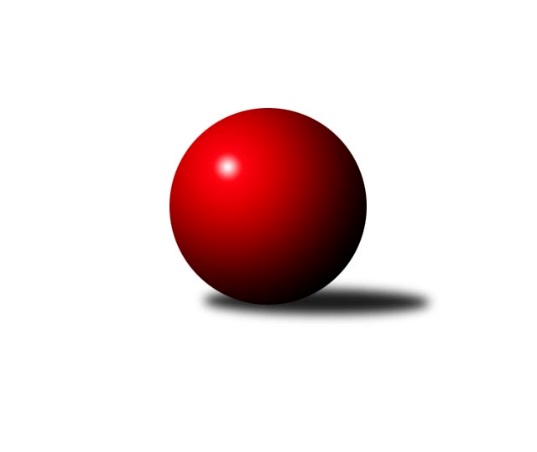 Č.8Ročník 2021/2022	23.1.2022Nejlepšího výkonu v tomto kole: 1277 dosáhlo družstvo: TJ Lokomotiva Č. VeleniceJihočeský KP DOROST 2021/2022Výsledky 8. kolaSouhrnný přehled výsledků:TJ Jiskra Nová Bystřice	- TJ Sokol Soběnov A	2:0	1255:1238		23.1.TJ Dynamo České Budějovice 	- TJ Spartak Trhové Sviny 	2:0	1073:953		23.1.Vltavan Loučovice A	- TJ Sokol Nové Hrady 	0:2	1000:1090		23.1.KK Lokomotiva Tábor	- TJ Lokomotiva Č. Velenice		dohrávka		10.4.Tabulka družstev:	1.	TJ Sokol Soběnov A	8	7	0	1	14 : 2 	 	 1190	14	2.	TJ Sokol Nové Hrady	8	7	0	1	14 : 2 	 	 1161	14	3.	TJ Jiskra Nová Bystřice	8	6	0	2	12 : 4 	 	 1147	12	4.	Vltavan Loučovice A	8	3	0	5	6 : 10 	 	 1102	6	5.	KK Lokomotiva Tábor	7	2	0	5	4 : 10 	 	 1110	4	6.	TJ Lokomotiva Č. Velenice	7	2	0	5	4 : 10 	 	 1095	4	7.	TJ Spartak Trhové Sviny	8	2	0	6	4 : 12 	 	 1062	4	8.	TJ Dynamo České Budějovice	8	2	0	6	4 : 12 	 	 1032	4Podrobné výsledky kola:	 TJ Jiskra Nová Bystřice	1255	2:0	1238	TJ Sokol Soběnov A	Matěj Budoš	 	 219 	 218 		437 	  	 379 	 	200 	 179		Dominik Smoleň	Jan Mol	 	 191 	 221 		412 	  	 396 	 	206 	 190		Petr Šedivý	Matyáš Krmela	 	 194 	 212 		406 	  	 463 	 	232 	 231		Jakub Syselrozhodčí: Marek ChvátalNejlepší výkon utkání: 463 - Jakub Sysel	 TJ Dynamo České Budějovice 	1073	2:0	953	TJ Spartak Trhové Sviny 	Filip Rojdl	 	 146 	 169 		315 	  	 263 	 	155 	 108		Eliška Klímová	Vít Malík	 	 144 	 169 		313 	  	 364 	 	177 	 187		Nikola Kroupová	Vít Šebestík	 	 182 	 204 		386 	  	 309 	 	152 	 157		Nela Koptová	Kristýna Nováková	 	 195 	 177 		372 	  	 280 	 	131 	 149		František Polákrozhodčí: František ŠlapákNejlepší výkon utkání: 386 - Vít Šebestík	 Vltavan Loučovice A	1000	0:2	1090	TJ Sokol Nové Hrady 	Lukáš Rolník	 	 196 	 185 		381 	  	 371 	 	185 	 186		Pavel Fritz	Pavlína Pešadíková	 	 121 	 100 		221 	  	 274 	 	123 	 151		Eliška Brychtová	Daniela Suchánková	 	 180 	 177 		357 	  	 445 	 	213 	 232		Tomáš Balko	Tereza Gondeková	 	 112 	 150 		262 	  	 0 	 	0 	 0		nikdo nenastoupilrozhodčí:  Vedoucí družstevNejlepší výkon utkání: 445 - Tomáš BalkoPořadí jednotlivců:	jméno hráče	družstvo	celkem	plné	dorážka	chyby	poměr kuž.	Maximum	1.	Tomáš Balko 	TJ Sokol Nové Hrady 	419.00	296.5	122.5	8.6	5/5	(445)	2.	Ondřej Sysel 	TJ Sokol Soběnov A	415.73	286.2	129.5	6.5	5/6	(448)	3.	Marie Myslivcová 	KK Lokomotiva Tábor	414.00	288.5	125.5	9.8	5/5	(467)	4.	Tomáš Suchánek 	Vltavan Loučovice A	405.53	283.9	121.7	7.8	5/5	(459)	5.	Adam Hanousek 	TJ Sokol Nové Hrady 	398.69	274.8	123.9	9.0	4/5	(417)	6.	Jan Mol 	TJ Jiskra Nová Bystřice	398.40	283.5	114.9	10.3	5/5	(469)	7.	Nikola Kroupová 	TJ Spartak Trhové Sviny 	397.45	292.2	105.3	11.5	5/5	(448)	8.	Matěj Budoš 	TJ Jiskra Nová Bystřice	396.50	275.3	121.2	8.9	5/5	(440)	9.	Patrik Fink 	TJ Sokol Soběnov A	387.13	267.1	120.1	11.3	5/6	(446)	10.	Vojtěch Polák 	KK Lokomotiva Tábor	377.40	265.7	111.7	11.7	5/5	(419)	11.	Victorie Beníschková 	TJ Lokomotiva Č. Velenice	370.75	265.6	105.2	14.8	4/4	(429)	12.	Jaroslav Štich 	Vltavan Loučovice A	370.33	264.9	105.5	12.9	5/5	(409)	13.	Eliška Rysová 	TJ Lokomotiva Č. Velenice	366.75	270.2	96.6	15.6	3/4	(418)	14.	Pavel Fritz 	TJ Sokol Nové Hrady 	363.75	267.7	96.1	15.1	5/5	(437)	15.	Nela Koptová 	TJ Spartak Trhové Sviny 	362.85	259.3	103.6	14.4	5/5	(403)	16.	Dominik Smoleň 	TJ Sokol Soběnov A	354.44	258.2	96.2	14.0	6/6	(379)	17.	Matyáš Krmela 	TJ Jiskra Nová Bystřice	351.25	260.4	90.9	17.1	5/5	(406)	18.	Vít Malík 	TJ Dynamo České Budějovice 	345.94	254.9	91.0	17.5	4/4	(419)	19.	Daniela Suchánková 	Vltavan Loučovice A	329.42	247.2	82.3	15.9	4/5	(360)	20.	Adéla Dörfelová 	TJ Lokomotiva Č. Velenice	328.33	244.5	83.8	16.7	4/4	(363)	21.	Filip Rojdl 	TJ Dynamo České Budějovice 	320.60	245.4	75.3	23.1	4/4	(350)	22.	Eliška Brychtová 	TJ Sokol Nové Hrady 	315.45	232.7	82.8	20.6	5/5	(351)	23.	Filip Sýkora 	TJ Dynamo České Budějovice 	311.33	225.8	85.6	23.4	4/4	(371)	24.	Viktorie Lojdová 	KK Lokomotiva Tábor	298.25	222.7	75.6	23.8	4/5	(346)	25.	František Polák 	TJ Spartak Trhové Sviny 	283.73	214.7	69.0	25.1	5/5	(310)		Leona Havlová 	TJ Lokomotiva Č. Velenice	427.00	295.0	132.0	12.0	1/4	(427)		Vít Šebestík 	TJ Dynamo České Budějovice 	421.50	288.4	133.1	7.4	2/4	(456)		Jakub Sysel 	TJ Sokol Soběnov A	420.00	281.6	138.4	8.4	3/6	(463)		Viktor Stuchlík 	KK Lokomotiva Tábor	400.00	287.0	113.0	12.0	1/5	(400)		Karolína Šedivá 	TJ Lokomotiva Č. Velenice	392.67	277.2	115.5	12.5	2/4	(408)		Lukáš Rolník 	Vltavan Loučovice A	381.00	262.0	119.0	12.0	1/5	(381)		Petr Šedivý 	TJ Sokol Soběnov A	377.67	262.7	115.0	14.7	3/6	(396)		Martin Klíma 	TJ Spartak Trhové Sviny 	373.00	276.0	97.0	15.0	1/5	(373)		Kristýna Nováková 	TJ Dynamo České Budějovice 	372.00	266.0	106.0	16.0	1/4	(372)		Anna Hartlová 	TJ Lokomotiva Č. Velenice	364.25	274.0	90.3	18.5	2/4	(395)		Ondřej Levai 	Vltavan Loučovice A	339.00	246.2	92.8	16.0	3/5	(348)		Nela Havlová 	TJ Jiskra Nová Bystřice	319.22	237.1	82.1	18.1	3/5	(337)		Eliška Klímová 	TJ Spartak Trhové Sviny 	301.00	227.5	73.5	24.0	2/5	(339)		Julie Kortusová 	KK Lokomotiva Tábor	282.00	206.0	76.0	27.0	1/5	(282)		Tereza Gondeková 	Vltavan Loučovice A	225.56	170.8	54.8	26.6	3/5	(276)		Pavlína Pešadíková 	Vltavan Loučovice A	221.00	171.0	50.0	43.0	1/5	(221)Sportovně technické informace:Starty náhradníků:registrační číslo	jméno a příjmení 	datum startu 	družstvo	číslo startu25831	Filip Rojdl	23.01.2022	TJ Dynamo České Budějovice 	1x25533	Eliška Klímová	23.01.2022	TJ Spartak Trhové Sviny 	1x25417	Vít Malík	23.01.2022	TJ Dynamo České Budějovice 	1x
Hráči dopsaní na soupisku:registrační číslo	jméno a příjmení 	datum startu 	družstvo	26728	Lukáš Rolník	23.01.2022	Vltavan Loučovice A	26652	Pavlína Pešádiková	23.01.2022	Vltavan Loučovice A	Program dalšího kola:9. kolo13.2.2022	ne	10:00	TJ Lokomotiva Č. Velenice - Vltavan Loučovice A	13.2.2022	ne	10:00	TJ Sokol Nové Hrady  - TJ Spartak Trhové Sviny 	13.2.2022	ne	12:15	TJ Jiskra Nová Bystřice - TJ Dynamo České Budějovice 	13.2.2022	ne	13:00	TJ Sokol Soběnov A - KK Lokomotiva Tábor	Nejlepší šestka kola - absolutněNejlepší šestka kola - absolutněNejlepší šestka kola - absolutněNejlepší šestka kola - absolutněNejlepší šestka kola - dle průměru kuželenNejlepší šestka kola - dle průměru kuželenNejlepší šestka kola - dle průměru kuželenNejlepší šestka kola - dle průměru kuželenNejlepší šestka kola - dle průměru kuželenPočetJménoNázev týmuVýkonPočetJménoNázev týmuPrůměr (%)Výkon3xJakub SyselSoběnov A4637xTomáš BalkoNové Hrady A124.374452xEliška RysováČ. Velenice4462xJakub SyselSoběnov A120.934635xTomáš BalkoNové Hrady A4452xEliška RysováČ. Velenice115.034463xMatěj BudošNová Bystřice4375xVít ŠebestíkDyn. Č.B. 114.743861xAdéla DörfelováČ. Velenice4193xMatěj BudošNová Bystřice114.144376xMarie MyslivcováTábor4161xKristýna NovákováDyn. Č.B. 110.58372